WHITBURN CHURCH OF ENGLAND ACADEMY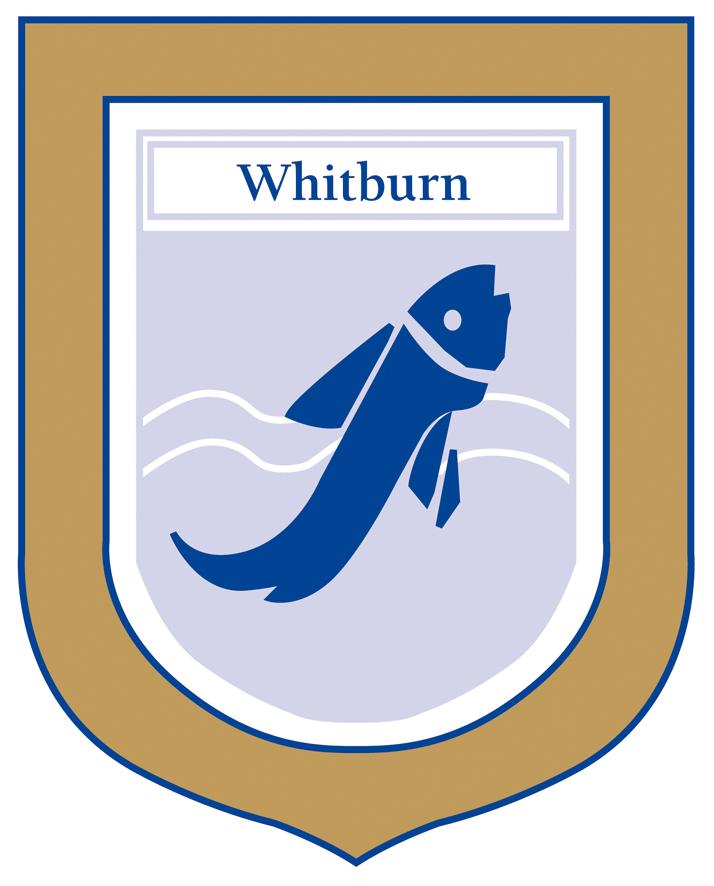 11-18 Mixed Anglican Comprehensive: 1,250SITE SUPERVISORFull Time. 37 hours per week (NJC SCP 9-11) £20,344 to £21,166 pa Required immediatelyWe are seeking to appoint a Site Supervisor to join our busy Premises team.  Duties will include ensuring the security and condition of the site and carrying out routine maintenance tasks as required. Appropriate training will be provided for the successful candidate. This post will involve early and late shifts on a rota with the Senior Site Supervisor. You will be entitled to a 15 minute paid break each day as well as a 30 minute unpaid break each dayYou should enjoy working in a busy team environment and be a very flexible worker. Excellent communication and organisational skills are essential, together with the ability to deliver a high quality service whilst under pressure. Application packs are available from the school website www.whitburncofeacademy.org or school office. Hard copies should be returned to Whitburn Church of England Academy, Whitburn, Sunderland, SR6 7EF, Tel. (0191) 529 3712 by noon on Wednesday 22nd January 2020. Interviews will be held the following week.Whitburn Church of England Academy is an equal opportunities employer and the Academy is strongly committed to safeguarding and promoting the welfare of children and young people. The successful applicant will be required to obtain an Enhanced Certificate of Disclosure and be subject to a range of other pre-recruitment checks. Please note that, without exception, written references will be taken up and made available to the Governing Body BEFORE the final selection stage. 